MIS Executive Committee MeetingThursday, January 25th, 2018           8:30 to 9:30amMIS – Fall 2017 – Due January 25, 2018SUBMITTED on 01/22/2018Fall Employee Collection – Annual – Due January 31, 2018  SUBMITTED on 01/19/2018OEAG – New One-Time Emergency Aid Grant setup – In ProgressSee page 2Miscellaneous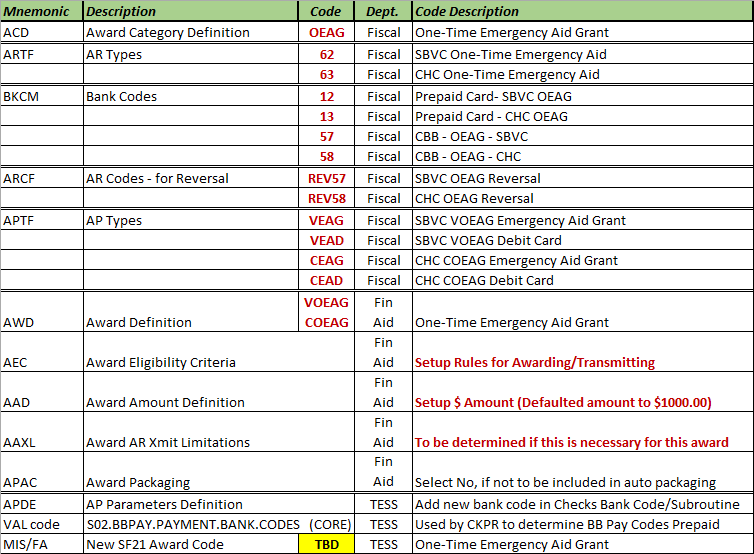 